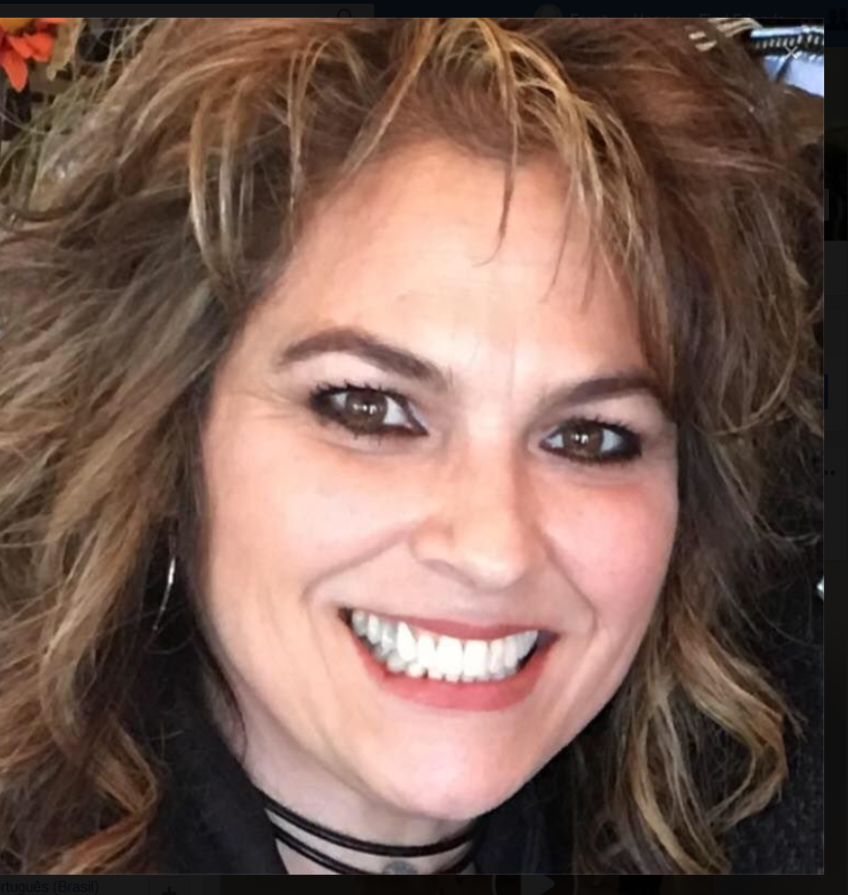 Business PartnershipWe’re overwhelmed with appreciation! Thanks to Valley Produce, one of our units was completely furnished for it’s first Mother and child. Their love never stops! Also, to Valley Iron who sponsored the painting of five of our units and Fresno Painting for sponsoring one! Please be sure to do business with the businesses that are making a difference.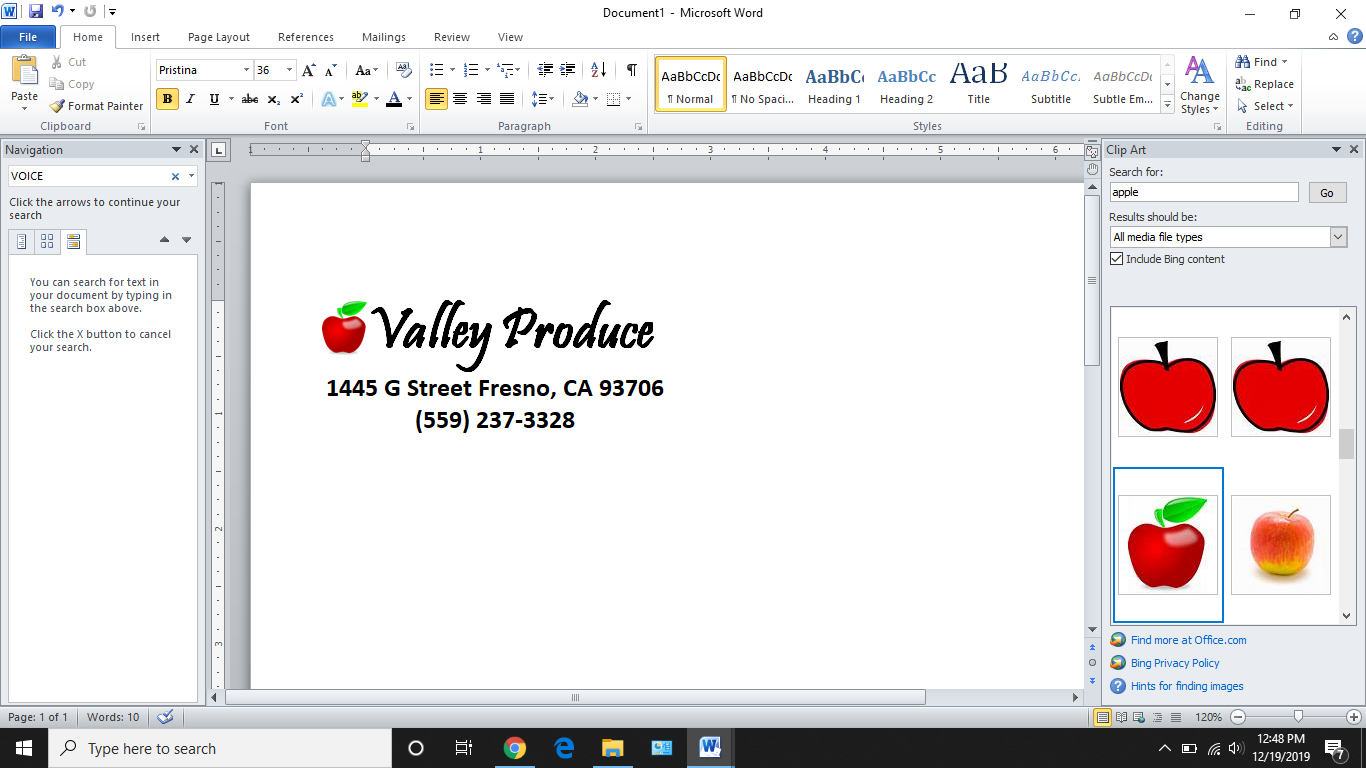 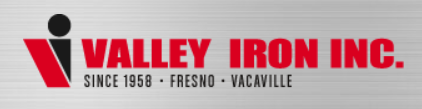 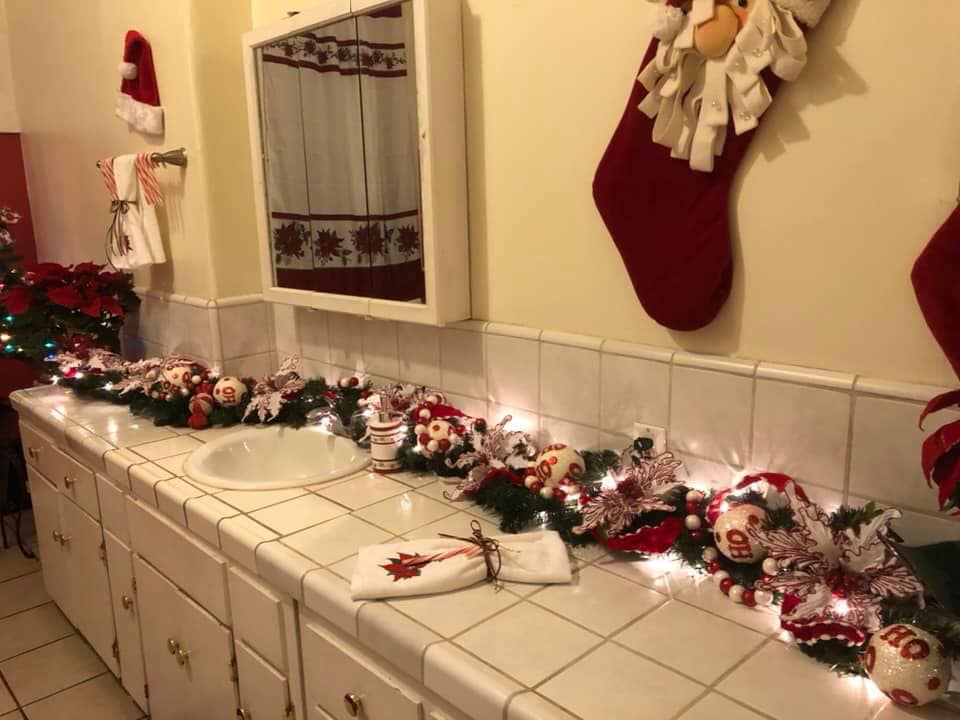 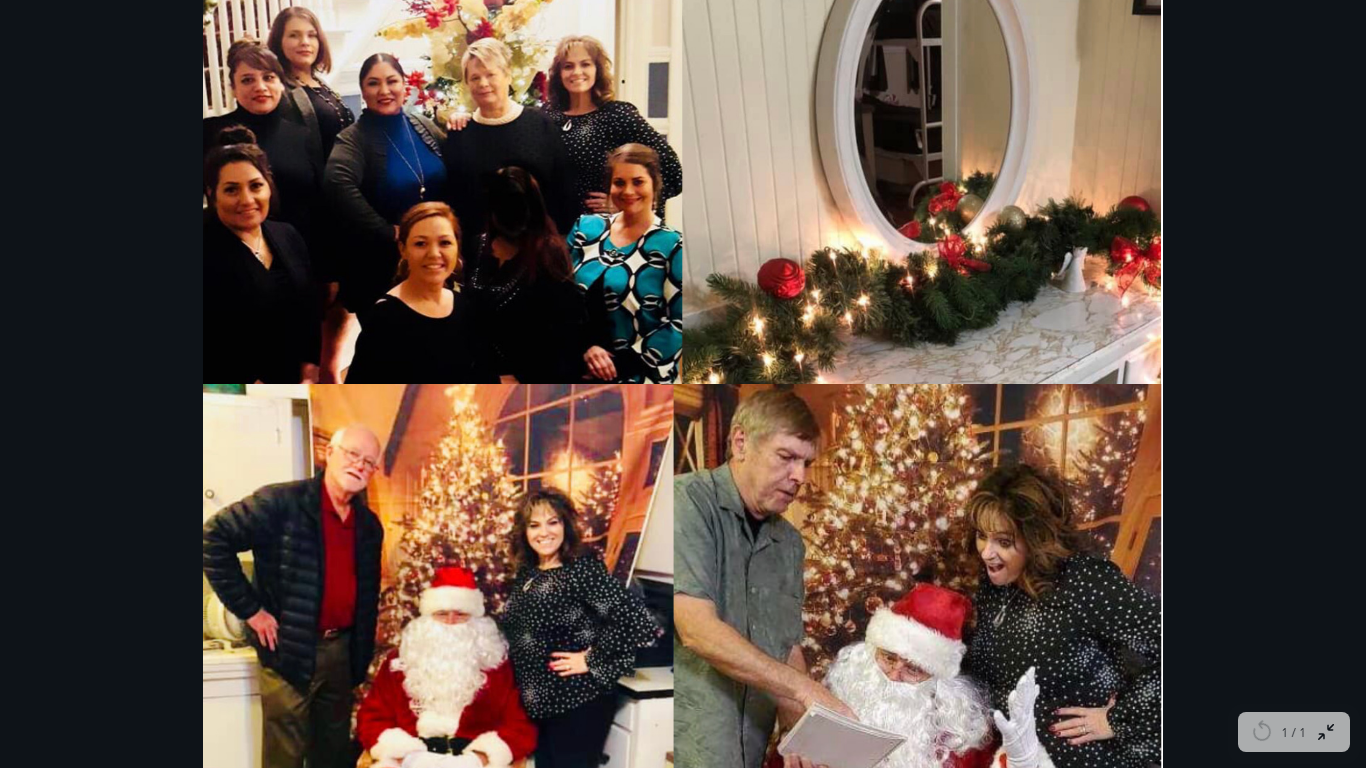 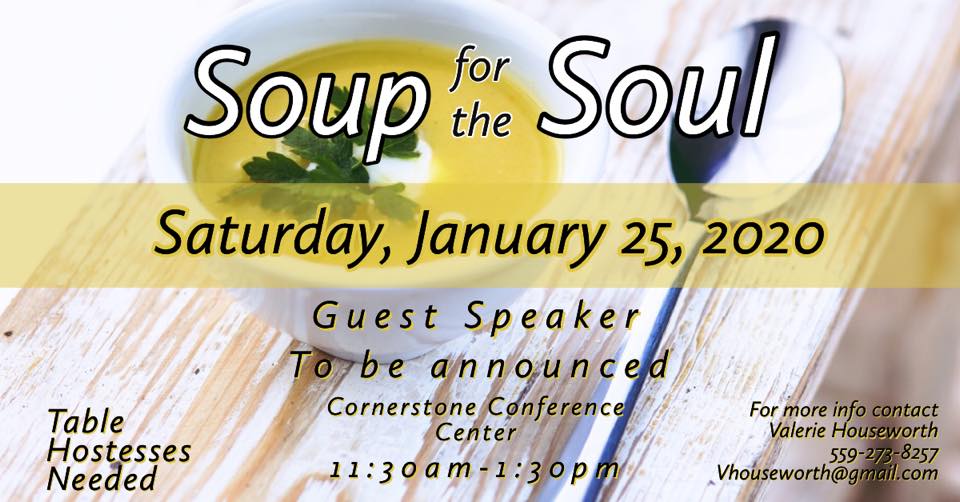 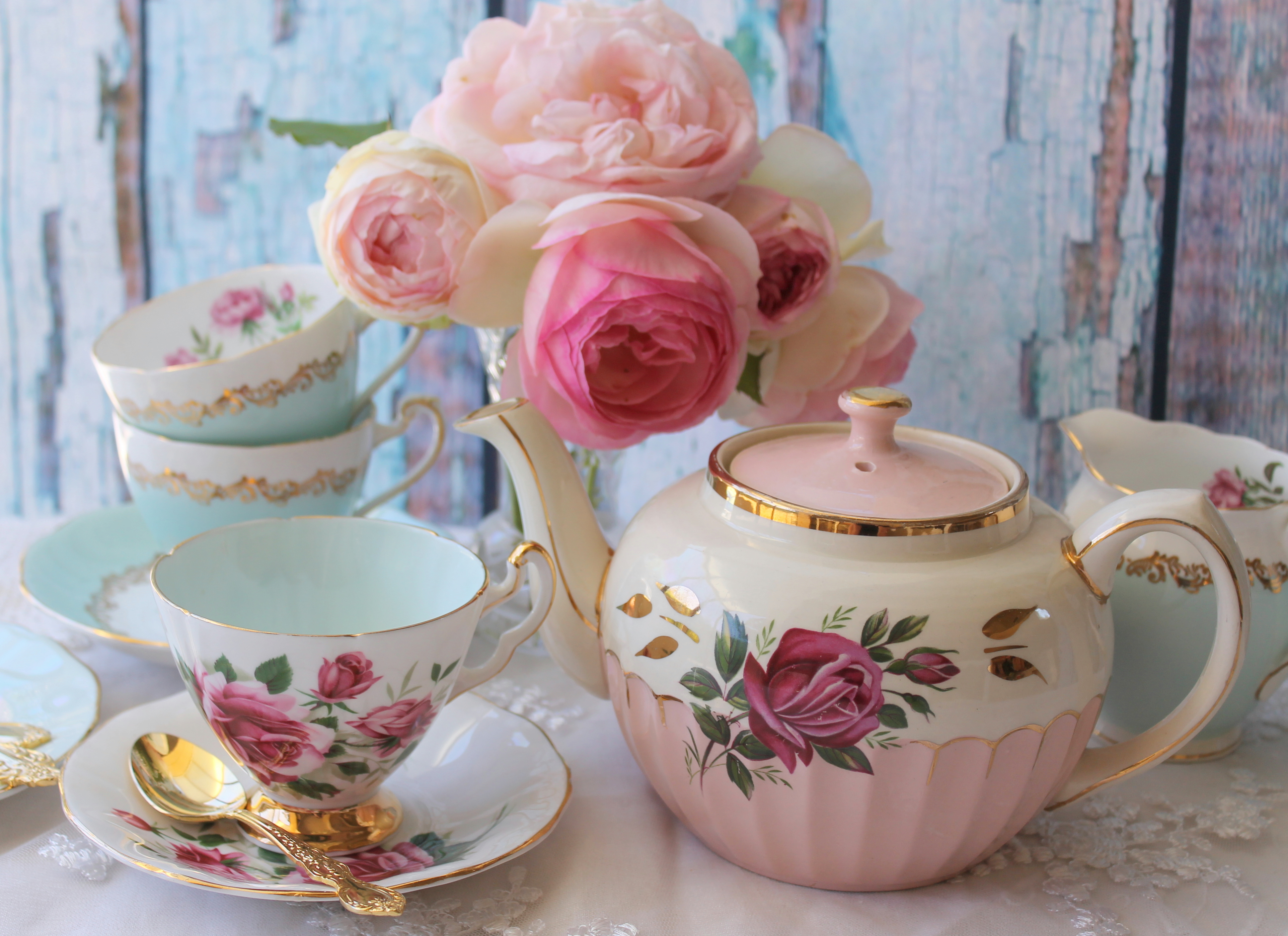 